 	 	 	 	 	COMUNE DI NAPOLI                            Municipalità 1                                                                           Mod. E -  richiesta cancellazione              Chiaia, Posillipo, San Ferdinando                           Ufficio Cambi residenza/domicilio                       immigrazione                                                                                                       Io sottoscritto/a …............................................................................................................. nato/a in.......................................................................il …............................................ domiciliato/a in Napoli alla Via …................................................................................... n°.................. sc. ….................. piano.................. int. …............  	 	 	 	 	DICHIARO  che il/la Sig.r/ra …........................................................................................................... nato/a a …............................................................. il …................................................... da circa …...................................... non abita più al suddetto indirizzo; 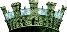 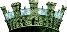 che il/la Sig.r/ra …........................................................................................................... nato/a a …............................................................. il …................................................... da circa …...................................... non abita più al suddetto indirizzo; che il/la Sig.r/ra …........................................................................................................... nato/a a …............................................................. il …................................................... da circa …...................................... non abita più al suddetto indirizzo; che il/la Sig.r/ra …........................................................................................................... nato/a a …............................................................. il …................................................... da circa …...................................... non abita più al suddetto indirizzo. Inoltre dichiaro che l'attuale domicilio del/la/dei Sig.r/ra/ori …................................................... ….................................... è ubicato alla via …................................................................  	 	 	 	 	PERTANTO chiedo che il/la/i Sig./a/i…................................................................................................ venga/no depennato/a/i dal proprio stato di famiglia. Dichiaro, inoltre, che l'interessato/a/i a questa variazione è/sono stato/a/i informato/a/i della presente dichiarazione. Napoli,_________________                                                                                In fede                                                                                                                    _____________________ Allegato: Copia documento di riconoscimento in corso di validità del sottoscrittore. Piazzetta S.Caterina a Chiaia, 76 · 80132 Napoli · Italia · tel. (+39) 081 7950512 · fax (+39) 081 7950515                          municipalita1@comune.napoli.it · www.comune.napoli.it 